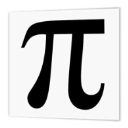 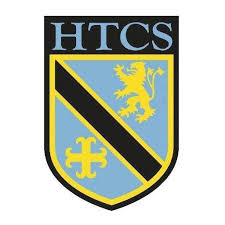 Mathematics FacultyYear 7 Summer Term 2 - Pi SchemeUnit 11 Overview - Measurement and TransformationsTopicKey IdeasProgressProgressProgressTopicKey IdeasRAGMeasurement and TransformationsI can convert metric unitsMeasurement and TransformationsI can convert metric and imperial unitsMeasurement and TransformationsI can convert time unitsMeasurement and TransformationsI can solve problems involving measurementMeasurement and TransformationsI can reflect shapes in horizontal, vertical and diagonal linesMeasurement and TransformationsI can identify the order of rotational symmetryMeasurement and TransformationsI can rotate shapes about a pointMeasurement and TransformationsI can translate shapesMeasurement and TransformationsI can identify quadrilaterals by their angle and symmetry propertiesLessonLearning FocusAssessmentKey Words1Converting metric units(CM clips 349a-349c)Formative assessment strategies e.g. MWBs, whole class questioning, Diagnostic Questions, SLOP time with self-assessment, Live Marking etc. Assessment is also supported with our use of ILOs, which alternate between Basic Skills Checks one week and then a more individual ILO the following set through Century and Corbettmaths (see learning focus).Finally, every unit is assessed half-termly as part of our Assessment Calendar in Mathematics.kilometre, metre, centimetre, millilitre, kilogram, gram, litre, centilitre, millilitre 2Converting metric and imperial units (CM clips 349d-349f)Formative assessment strategies e.g. MWBs, whole class questioning, Diagnostic Questions, SLOP time with self-assessment, Live Marking etc. Assessment is also supported with our use of ILOs, which alternate between Basic Skills Checks one week and then a more individual ILO the following set through Century and Corbettmaths (see learning focus).Finally, every unit is assessed half-termly as part of our Assessment Calendar in Mathematics.kilometre, centimetre, mile, foot, inch, kilogram, pound, litre, gallon, pint3Converting time units (CM clip 322)Formative assessment strategies e.g. MWBs, whole class questioning, Diagnostic Questions, SLOP time with self-assessment, Live Marking etc. Assessment is also supported with our use of ILOs, which alternate between Basic Skills Checks one week and then a more individual ILO the following set through Century and Corbettmaths (see learning focus).Finally, every unit is assessed half-termly as part of our Assessment Calendar in Mathematics.year, month, week, day, hour, minute, second4Solve problems involving measurement (CM clips 349a-c & 322)Formative assessment strategies e.g. MWBs, whole class questioning, Diagnostic Questions, SLOP time with self-assessment, Live Marking etc. Assessment is also supported with our use of ILOs, which alternate between Basic Skills Checks one week and then a more individual ILO the following set through Century and Corbettmaths (see learning focus).Finally, every unit is assessed half-termly as part of our Assessment Calendar in Mathematics.length, height, weight, capacity, time5Reflecting shapes in horizontal, vertical and diagonal lines (CM clip 272)Formative assessment strategies e.g. MWBs, whole class questioning, Diagnostic Questions, SLOP time with self-assessment, Live Marking etc. Assessment is also supported with our use of ILOs, which alternate between Basic Skills Checks one week and then a more individual ILO the following set through Century and Corbettmaths (see learning focus).Finally, every unit is assessed half-termly as part of our Assessment Calendar in Mathematics.reflection, axis,  line, mirror6Identifying the order of rotational symmetry (CM clip 317)Formative assessment strategies e.g. MWBs, whole class questioning, Diagnostic Questions, SLOP time with self-assessment, Live Marking etc. Assessment is also supported with our use of ILOs, which alternate between Basic Skills Checks one week and then a more individual ILO the following set through Century and Corbettmaths (see learning focus).Finally, every unit is assessed half-termly as part of our Assessment Calendar in Mathematics.rotation, order7Rotating shapes about a point (CM clip 275)Formative assessment strategies e.g. MWBs, whole class questioning, Diagnostic Questions, SLOP time with self-assessment, Live Marking etc. Assessment is also supported with our use of ILOs, which alternate between Basic Skills Checks one week and then a more individual ILO the following set through Century and Corbettmaths (see learning focus).Finally, every unit is assessed half-termly as part of our Assessment Calendar in Mathematics.rotation, point, direction, (anti)clockwise, degree8Translating shapesFormative assessment strategies e.g. MWBs, whole class questioning, Diagnostic Questions, SLOP time with self-assessment, Live Marking etc. Assessment is also supported with our use of ILOs, which alternate between Basic Skills Checks one week and then a more individual ILO the following set through Century and Corbettmaths (see learning focus).Finally, every unit is assessed half-termly as part of our Assessment Calendar in Mathematics.translate, direction9Identifying quadrilaterals by their angle and symmetry properties (CM clip 2)Formative assessment strategies e.g. MWBs, whole class questioning, Diagnostic Questions, SLOP time with self-assessment, Live Marking etc. Assessment is also supported with our use of ILOs, which alternate between Basic Skills Checks one week and then a more individual ILO the following set through Century and Corbettmaths (see learning focus).Finally, every unit is assessed half-termly as part of our Assessment Calendar in Mathematics.quadrilateral, square, rectangle, parallelogram, kite, trapezium, angle, symmetry